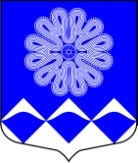 МУНИЦИПАЛЬНОЕ УЧРЕЖДЕНИЕ«СОВЕТ ДЕПУТАТОВ
МУНИЦИПАЛЬНОГО ОБРАЗОВАНИЯПЧЕВСКОЕ СЕЛЬСКОЕ ПОСЕЛЕНИЕ»КИРИШСКОГО МУНИЦИПАЛЬНОГО РАЙОНАЛЕНИНГРАДСКОЙ ОБЛАСТИРЕШЕНИЕот 10 декабря  2014 года        №  5/30 О назначении на должность главы администрациимуниципального образованияПчевское сельское поселениеКиришского муниципального районаЛенинградской области	В соответствии с пунктом 6 статьи 37 Федерального закона № 131-ФЗ от 06.10.2003 года «Об общих принципах организации местного самоуправления в Российской Федерации» и статьей 52 Устава муниципального образования Пчевское сельское поселение Киришского муниципального района Ленинградской области, на основании решения конкурсной комиссии по проведению конкурса на замещение должности главы администрации муниципального образования Пчевское сельское поселение Киришского муниципального района, совет депутатов муниципального образования Пчевское сельское поселение Киришского муниципального района Ленинградской областиРЕШИЛ:	1. Назначить на должность главы администрации муниципального образования Пчевское сельское поселение Киришского муниципального района Ленинградской области  Левашова Дмитрия Николаевича.	2. Главе муниципального образования Пчевское сельское поселение Киришского муниципального района Ленинградской области  Платонову Евгению Михайловичу заключить контракт с главой администрации муниципального образования Пчевское сельское поселение Киришского муниципального района Ленинградской области Левашовым Дмитрием Николаевичем сроком на 5  лет.	3. Опубликовать настоящее решение в газете «Пчевский Вестник».Глава муниципального образованияПчевское сельское поселение                                                 Е.М. ПлатоновРазослано: в дело 3, газета  «Пчевский Вестник», прокуратура, администрация МО Киришский муниципальный район, совет депутатов МО Киришский муниципальный район. 